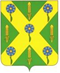 РОССИЙСКАЯ ФЕДЕРАЦИЯОРЛОВСКАЯ ОБЛАСТЬНОВОСИЛЬСКИЙ РАЙОННЫЙ СОВЕТ НАРОДНЫХ ДЕПУТАТОВРЕШЕНИЕ  22 октября 2021 года                                                                       № 5   г. НовосильО внесении изменений в решение Новосильского районного Совета народных депутатов от 25 июня 2010 года №445 «О Положении об оплате труда лиц, замещающих должности муниципальной службы и их материальном стимулировании»Принято Новосильским районнымСоветом народных депутатов 22 октября  2021 годаВ соответствии статьей 134 Трудового Кодекса Российской Федерации, пунктом 15 статьи 7 Федерального закона от 25 декабря 2008 года № 273-ФЗ «О противодействии коррупции», со статьей 21 Закона Орловской области от 09.01.2008 г. № 736-ОЗ «О муниципальной службе в Орловской области», Новосильский районный Совет народных депутатов решил:1. Внести в приложение решения Новосильского районного Совета народных депутатов от 25 июня 2010 года  № 445 «О Положении об оплате труда лиц, замещающих должности муниципальной службы и их материальном стимулировании» следующее изменение:- абзац 2 статьи 2 Положения изложить в следующей редакции:«Размер базового должностного оклада муниципального служащего составляет 3087 рублей»2. Настоящее решение вступает в силу с момента его подписания и распространяет свое действие на правоотношения, возникшие с 1 октября 2021 года.Председатель районного                                        Глава Новосильского района Совета народных депутатов                                     _________________Д.П. Сигачев                          ____________        Е.Н. Демин                                                                                                                «___»___________2021 года                                 «___»___________2021 года